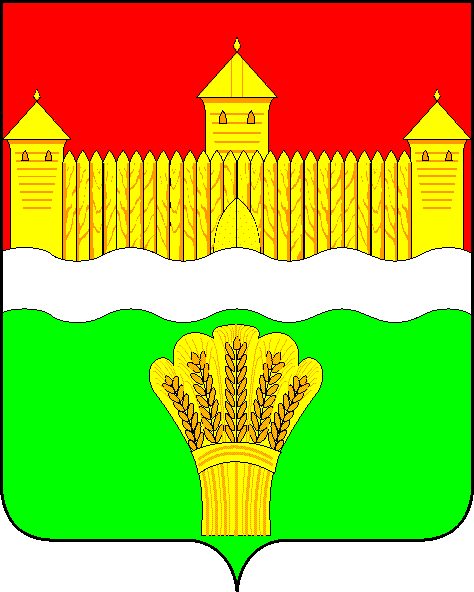 КЕМЕРОВСКАЯ ОБЛАСТЬ - КУЗБАСССОВЕТ НАРОДНЫХ ДЕПУТАТОВКЕМЕРОВСКОГО МУНИЦИПАЛЬНОГО ОКРУГАПЕРВОГО СОЗЫВАСЕССИЯ № 57Решениеот «27» июля 2023 г. № 840г. КемеровоОб исполнении показателей эффективностидеятельности органов местного самоуправленияКемеровского муниципального округа в 2022 годуЗаслушав информацию об исполнении показателей эффективности деятельности органов местного самоуправления Кемеровского муниципального округа в 2022 году, руководствуясь ст. 27 Устава муниципального образования Кемеровский муниципальный округ Кемеровской области - Кузбасса, Совет народных депутатов Кемеровского муниципального округаРЕШИЛ:1. Информацию об исполнении показателей эффективности деятельности органов местного самоуправления Кемеровского муниципального округа в 2022 году принять к сведению.2. Направить информацию об исполнении показателей эффективности деятельности органов местного самоуправления Кемеровского муниципального округа в 2022 году главе Кемеровского муниципального округа.3. Опубликовать настоящее решение в газете «Заря», официальном сетевом издании «Электронный бюллетень администрации Кемеровского муниципального округа» и официальном сайте Совета народных депутатов Кемеровского муниципального округа в сети «Интернет».4. Контроль за исполнением решения возложить на Левина Д.Г. – председателя комитета по местному самоуправлению, правопорядку и связям с общественностью.5. Настоящее решение вступает в силу после его официального опубликования.ПредседательСовета народных депутатов Кемеровского муниципального округа                                      В.В. Харланович 